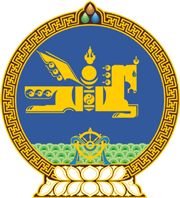 МОНГОЛ  УЛСЫН  ХУУЛЬ2017 оны 02 сарын 09 өдөр				                       Төрийн ордон, Улаанбаатар хот  ЗАМЫН ХӨДӨЛГӨӨНИЙ АЮУЛГҮЙБАЙДЛЫН ТУХАЙ ХУУЛЬД ӨӨРЧЛӨЛТОРУУЛАХ ТУХАЙ1 дүгээр зүйл.Замын хөдөлгөөний аюулгүй байдлын тухай хуулийн 9 дүгээр зүйлийн 9.1.2 дахь заалтын “Цагдаагийн албаны тухай хуулийн 24.1-д” гэснийг “Цагдаагийн албаны тухай хуулийн 63.1-д” гэж өөрчилсүгэй.2 дугаар зүйл.Энэ хуулийг Цагдаагийн албаны тухай хууль /Шинэчилсэн найруулга/ хүчин төгөлдөр болсон өдрөөс эхлэн дагаж мөрдөнө.		МОНГОЛ УЛСЫН		ИХ ХУРЛЫН ДАРГА					М.ЭНХБОЛД